Pályázati Felhívás 4. számú melléklete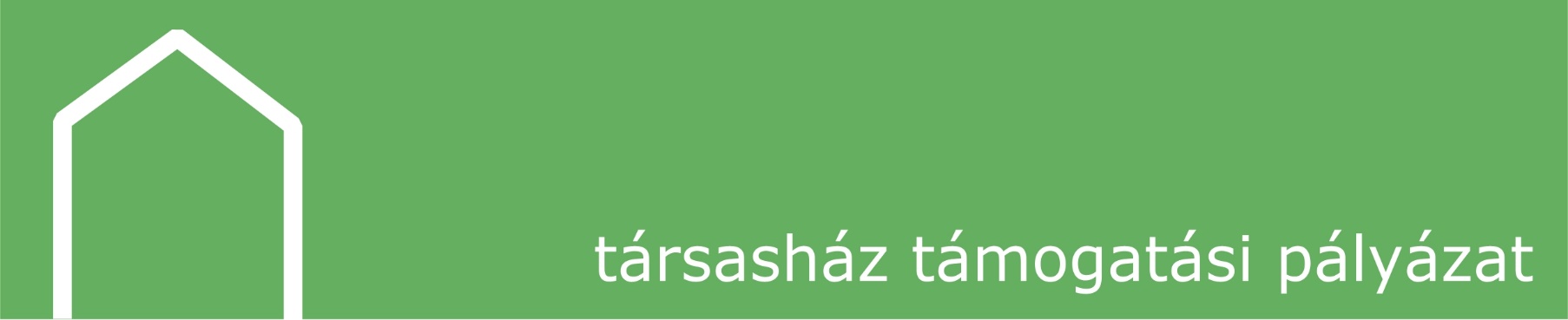 A támogató szervezet neve: 		Budapest Főváros II. Kerületi ÖnkormányzatA támogatott társasház címe / lakásszövetkezet neve, címe:102_ Budapest II. kerület _________________________________Támogatott társasház képviselőjének neve:___________________________________A támogatás konstrukciója:Általános társasház-felújítási támogatásTámogatott munkálatok megnevezése:_______________ FtÖnkormányzati támogatás összege:_______________ FtTámogatási szerződés megkötésének időpontja:20__. __________  __.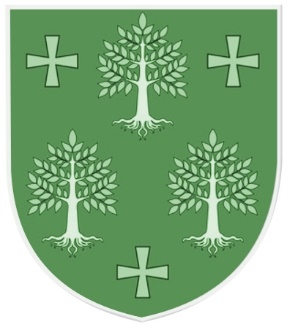 A felújítást Budapest Főváros II. Kerületi Önkormányzat támogatta